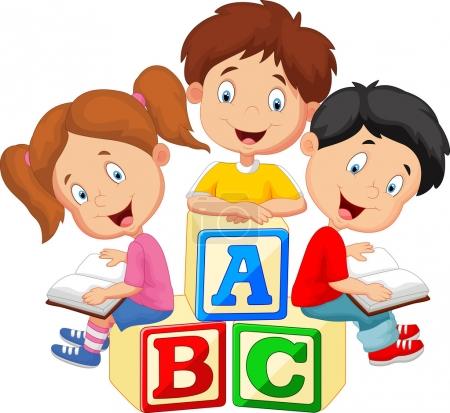 № 1.Игра “Let’s lay the table” по теме «Еда. Meals»
Детям предлагается: «Let’s lay the table».Перед детьми ставится стол с игрушечными фруктами, овощами, продуктами и т.д., выбирается помощник.Помощник выполняет команды учителя: 
Take a banana. Put the banana on the table.
Take a cheese. Put the cheese on the table.

№ 2.Игра “What can you do?” по теме «Животные. Animals»
Детям предлагается вообразить себя каким-либо животным и на вопрос «What can you do?» они должны ответить: «I can run/jump/swim/fly»

№ 3.Игра “Fox “ по теме «Животные. Animals»
(выбегает петушок)
Петушок: Hello! I am a cock.
Дети (приветствуя его): Hello!
Лиса (подкрадываясь к петушку): Hello! Who are you?
Петушок: I am a cock! Who are you?
Лиса (хитрым голосом): I am a fox.
Дети(кричат петушку): Run away! (Беги!)
Петушок (в страхе убегая): Goodbye!
(На полянке появляется зайчик)
Зайчик: Hello! I am a cock.
Дети (приветствуя его): Hello!
Лиса (подкрадываясь к петушку): Hello! Who are you?
Зайчик: I am a cock! Who are you?
Лиса (хитрым голосом): I am a fox.
Дети (кричат петушку): Run away! (Беги!)
Зайчик (в страхе убегая): Goodbye!

(Если лиса поймает петушка или зайчика, игра продолжается с другими персонажами)

№ 4.Игра “Hey, Mr. Snowman” по теме «Части тела. Parts of the body» и «Новый год вАнглии. New Year’s Day in England»
Дети под песню собирают снеговика.
I went walking
through a winter wonderland
and spied a frosty snowman
who needed a hand.
Hey, Mr. Snowman, what do you need?
"I need BLACK EYES. Put them on me."
Hey, Mr. Snowman, what do you see?
"I see an ORANGE CARROT. Put it on me."
Hey, Mr. Snowman, now what do you see?
"I see a BLACK TOP HAT. Put it on me."
Hey, Mr. Snowman, now what do you see?
"I see some BROWN STICKS. Put them on me."
Hey, Mr. Snowman, now what do you see?
"I see a GREEN SCARF. Put it on me."
Hey, Mr. Snowman, now what do you see?
"I see some PINK MITTENS. Put them on me."
Hey, Mr. Snowman, now what do you see?
"I see some BLUE BUTTONS. Put them on me."
Hey, Mr. Snowman, now what do you see?
"I see some YELLOW BOOTS. Put them on me."
Hey, Mr. Snowman, now what do you see?
"I see the coolest snowman ever. Me!"

№ 5.Игра "Найди детёныша для мамы и папы" по теме «Моя семья. My Family» или «Животные. Animals»
Учитель обращает внимание детей на машину, которая привезла гостей, и рассказывает: однажды телёнок, котёнок, щенок и жеребёнок убежали далеко от мамы и заблудились; встревоженные мамы поехали на машине искать их. Котёнок-Kitten, он был самым маленьким, споткнулся и замяукал. Как он замяукал? (Хоровой и индивидуальные ответы).Услышала его кошка-Cat и позвала: «Мяу-мяу».
Учитель предлагает кому-либо из детей взять из кузова машины кошку (найти её среди других «мам» и «пап»), вместе с этой игрушкой подойти к столу, на котором лежат картинки с изображением котёнка, жеребёнка, телёнка и щенка, и выбрать детёныша кошки. Во время выполнения задания дети изучают слова –Mother (мама),Father (папа) 
Аналогично дети выполняют и три других задания – на выбор нужной картинки.

№ 6.Игра “Feathers. Перья” по теме «Цвета. Colours»
Дети прикрепляют цветные перья птице, называя цвет.
"White feather, white feather, what do you see?" (place the white feather on the turkey's back)
"I see a gold feather next to me." (place the gold feather on the turkey's back)
"Gold feather, gold feather, what do you see?"
… and it goes on from there with which ever color feathers you would like to use.

Running, running, running. Running, running, running (бегаем). Now let’s stop. Now let's stop (принимаем любую позу).

№ 7.Игра «Паровозик» 
Учителю понадобится паровозик (или любая другая машинка с кузовом). Учитель – машинист (водитель). Буквы — пассажиры. На каждой станции учитель объявляет номер платформы и пассажиров, которые должны сесть в вагон. Ребенок кладет буквы.
Попросите ребенка представить себя этой буквой: “ Теперь ты - буква Z, покажи, какой(ая) ты”.

№ 8.Игра «Давайте знакомиться – желтый -yellow» по теме «Цвета. Colours»
Цель: познакомить детей с цветом. Учить находить цвет по образцу и названию.
Оборудование: лист бумаги белый, размер А 4, предметы желтого цвета (плоскостные и объемные), гномик в желтой одежде ("Желтый"), карандаши желтого цвета.
Ход игры: в гости приходит гном. Педагог знакомит детей с гномом, рассказывает, что его зовут "yellow". Живет он в желтой стране. Гном приносит детям предметы только желтого цвета. Дети выкладывают предметы на белых листах, рассматривают их и обводят карандашом желтого цвета. Педагог проводит с детьми игру "Найди такой же", где дети выбирают предметы желтого цвета по образцу.
Упражнение "Раз, два, три, желтый принеси" - дети в окружающем пространстве находят предметы желтого цвета по словесному указанию.
Аналогично проходит ознакомление со всеми основными цветами.

№ 9. Игра «Угости гномов фруктами и овощами» по теме «Цвета. Colours»
Цель: закреплять знания цветового спектра у детей.
Оборудование: гномы - желтый, красный, зеленый, синий, фиолетовый, оранжевый. 
Набор фруктов: слива, апельсин, лимон, банан, яблоко красное и зеленое, груша, виноград:
Набор овощей: баклажан, перец красный, желтый, зеленый; морковь, помидор, огурец.
Ход игры: гномики пришли в гости. Детям предлагают угостить гномов фруктами (овощами). Как вы думаете, какие фрукты и овощи любят гномы? Например, желтый гномик любит банан, красный - красное яблоко. Как вы думаете, почему? Дети угощают гномов, называют цвета на английском языке.

№ 10.Игра "Кто в домике живет?" по теме «Цвета. Colours»
Цель: закреплять название цветов на английском языке; развивать логическое мышление.
Оборудование: домики розового, голубого, серого цвета; гномики соответствующего цвета.
Детям предлагаются домики, в которые надо расселить гномов в цветной одежде.
Розовый дом - розовые гномы,
Голубой дом – голубые гномы,
Серый гном - серые гномы.
Расселяя гномов, дети называют цвет на английском языке.

№ 11.Игра «Что изменилось?»
На столе раскладываются картинки по теме или предметы, все дети смотрят и запоминают, затем 1 ребенок отворачивается, а остальные дети меняют картинки (предметы) местами. Когда угадывающий называет то, что поменялось он переводит слово на английский язык.

№ 12.Игра «Что это?»
В коробочке спрятаны изображения разных предметов. Ведущий раздает каждому участнику игры по одной картинке, причем от остальных она скрыта. Каждый игрок (по очереди) должен рассказать об изображенном у него предмете (или животном), не называя его. Разрешается лишь охарактеризовать его свойства и качества (цвет, размер, где встречается, где используется). Выигрывает тот, кто больше всех угадает изображений и назовет их на английском языке.

№ 13.Игра «Паззл»
Сначала малышу показывают то, что должно получиться в итоге. После этого детали головоломки разъединяются, смешиваются и предлагаются ребенку для сбора в целое. Существуют разные виды таких головоломок, которые можно изготовить и самим. В таком случае берется любая открытка с достаточно сложным рисунком, либо картинка из журнала (ее лучше предварительно наклеить на плотный ватман), разрезается по ломаным линиям на детали, которые и предлагают ребенку для сборки целого изображения. Если есть возможность, можно устроить одновременный конкурс между несколькими детьми на самую быструю сборку. После того, как ребенок собрал картинку, он называет то, что там изображено на английском языке.

№ 14.Игра «У кого мишка?» отработка фраз «Do you have…? No, I don’t have. I have a ..» 
Все ребята стоят в кругу плотно плечом к плечу, руки у всех за спиной, они по команде начнут передавать мишку (или др. игрушку), пока ведущий (у него глаза закрыты) в центре круга не скажет «стоп». Игрушка остается у 1 человека, ведущий должен с 3-х попыток узнать, где она.
- Do you have a bear (a ball)?
- No, I don’t have (Yes, I have)

№ 15.Игра «Чего не хватает?»
На столе раскладываются картинки по теме или предметы, все дети смотрят и запоминают, затем 1 ребенок отворачивается, а остальные дети убирают 1 предмет, который нужно будет отгадать и перевести на английский язык.

№ 16. Игра «Зоопарк»
Дети садятся в круг, получая по картинке, не показывая их друг другу. Каждый должен описать своё животное, не называя его, по такому плану: 
1. Внешний вид.
2. Чем питается.
3. Что умеет делать.
Угадав животное, дети называют его на английском: a cat, a dog, a mouse.

№ 17.Игра «Светофор» по теме «Цвета. Colours»
Цель: закрепить названия цветов, развить внимание.
Необходимо обозначить место старта, за чертой, на старте стоят все ребята, на финише находится ведущий (светофор). Он кричит «Green color» (зеленый свет) - можно идти, «Red color» (красный свет) - нужно замереть, кто зашевелился – выбывает, победитель становится ведущим.

№ 18.Игра «Узнайте животного по описанию» по теме «Животные. Animals»
Материал: предметные картинки с домашними животными.
Учитель предлагает детям найти то животное, которое он опишет.
Учитель: это животное имеет голову, ушки, острые зубы, туловище, ноги, хвост. Она охраняет дом, любит грызть кости.
Ребенок выходит и находит картинку с собакой, показывает ее детям, называя на английском языке.

№ 19.Игра “Three little chicken” по теме «Животные. Animals»
1 little chicken with yellow feet(дети показ.ноги)
1 little chicken with tail so neat(дети изобр.хвостики)
1 little chicken stands up tall(тянутся вверх)
Mummy hen does love them all. (курочка обнимает цыплят).
(стихотворение повторяется с движениями).

№ 20.Игра “Snowball” по теме «Животные. Animals»
Учитель бросает детям мяч и называет слово на английском. 
1) они переводят
2) изображают это животное

№ 21.Игра «Переводчик»
Учитель бросает мяч ребенку, называет слово на английском или русском, он переводит его и бросает учителю обратно мяч.

№ 22.Игра “Snowmen and Sun”
Дети –снеговики в масках, учитель – солнце. По команде – Run! -снеговики убегают от солнца на стульчики.
Слова песни:
Snow, snow
Snowmen – grow! (снеговики растут- встают с корточек, тянут руки вверх)
Sun, sun
Snowmen – run! (снеговики убегают).

№ 23.Игра с мячом “Hello! Good-bye!” по теме «Знакомство»
Дети бросают мяч, говорят друг другу – Hello!\Good-bye!

№ 24.Игра «Покажи, где носик?» по теме «Части тела. Parts of the Body»
Учитель вызывает по очереди детей к игрушке, задает вопросы. Ребенок показывает и называет часть тела на английском языке.
-show me, please, nose.

№ 25.Игра “Wolf and hares” по теме «Цифры. Numbers»
Волк сидит в центре, спит. Зайцы напевают: What’s time, Mr.Wolf? Волк, называет число. Зайцы, считая, подходят к волку. Досчитав до названного числа на английском, волк вскакивает и начинает ловить зайцев.

№ 26.Игра «Журналист» по теме «Знакомство» или «Цифры. Numbers»
Один ребенок становится журналистом, берет интервью у других детей:
-how old are you?
-I’m 5.

№ 27.Игра «Лабиринт»
Учитель рисует заранее лабиринт, в котором детям будут встречаться нарисованные животные, цифры и т.д. Дети водят по дорожке карандашом, считают или называют предметы, которые им встретились в лабиринте.

№ 28.Игра “Let’s jump”
Учитель называет детям цифру и говорит что они должны сделать. Например:
-jump 3 times! (прыгаем 5 раз!)
-sit down 3 times!(приседаем 3 раза).

№ 29.Игра «Назови цифру»
Учитель рисует несколько цифр на доске. Затем их называют на русском и английском языках. Дети закрывают глаза, учитель стирает цифру, дети угадывают и называют на английском языке.

№ 30.Игра «Сломанный телефон»
Дети говорят другу другу на ушко английское слово, которое назвал учитель.

№ 31.Игра «Кто самый старший?» по теме «Моя семья. My Family»
Дети раскладывают на кружочки по возрастанию картинки, (на которых изображены члены семьи). Самый большой кружочек- дедушка с бабушкой, поменьше-мама с папой и т.д. затем называют на английском.

№ 32.Игра «Доскажи словечко» по теме «Части тела. Parts of the Body»
Учитель называет часть тела, дети говорят, что делают этой частью тела. Например: рука- hand- хлопают, берут предметы. Нога- foot- ходят, прыгают и т.д.
№ 33.Игра “1,1,1,” по теме «Цифры. Numbers»
One, one,one -
I can run - бегут на месте
Two, two,two -
I can jump two - прыгаем
Three, three,three
Look at me - каждый встает в смешную позу.

№ 34.Игра «Накорми зверя» по теме «Животные. Animals» и по теме «Еда. Meals»
На корзины для бумаг клеится лица животных. Дети бросают в пасть шары или игрушечные фрукты (называют еду на англ.), продукты и называют животное на англ.яз., которое они покормили.

№ 36.Игра «Смайлики» по теме «Еда. Meals»
На страничке напечатаны фото фруктов, рядом возле каждой фото пустая графа, дети в ней рисуют довольные или недовольные смайлики, и говорят I like... I don’t like....

№ 37.Песня-игра: “Walking, walking” подходит к любой теме
Walking, walking. Walking, walking (идем по кругу)- Hop, hop, hop. Hop, hop, hop (прыгаем). 

№ 38.Игра: “Guess, who? “ по теме «Животные. Animals»
Учитель демонстрирует детям домик. Дети по очереди открывают окна, называют животных, которых там увидят. Аналогично такую игру можно проводить по любой теме занятия, изменяя картинки в окнах.№ 39.Игра «Клеим монстра» по теме «Части тела. Parts of the body» или «Цифры. Numbers»
Учитель представляет детям множество бумажных ног, рук, голов и туловищ, склеить монстра, назвать части тела, посчитать количество конечностей.

№40.Игра с мячом “Touch” по теме «Части тела. Parts of the body»
Учитель называет часть тела и бросает мяч ребенку, а он должен дотронуться это частью тела до мяча.

№41.Игра "What can you see?” 
Подготовить карточку с небольшим отверстием в середине. Накрыть этой карточкой картинку с изображением различных предметов, водя отверстием по картинке, предоставить детям возможность ответить на вопрос: “What is it?”

№ 42.Игра «Звук»
Учителю понадобится стул или стулья, в зависимости от того, сколько детей играют в игру. Учитель объявляет главный звук, например S. Дети начинают ходить вокруг стульев, в то время как учитель медленно произносит любые слова на английском. Как только учитель называет слово начинающееся со звука S, дети должны занять место на стульях. Если ребенок сел самым последним 3 раза, он выбывает.

№ 43.Игра «Слова» 
Учитель произносит русские и английские слова. Дети хлопают в ладоши, услышав английское слово. 

№ 44.Игра в слова «Последний звук»
Учитель бросает ребенку мяч с любым словом, например, CAT(кот). Ребенок ловит мяч, называет последний звук в этом слове и возвращает мяч учителю.
№ 45.Игра «Чудесный мешочек» “Wonderful suck”
Организуя игру, учитель подбирает предметы, знакомые детям. Посадив ребят полукругом, так чтобы все предметы были им хорошо видны, учитель проводит краткую беседу. Затем просит нескольких малышей повторить названия предметов, ответить для чего они нужны.
-Сейчас мы поиграем. Тот, кого я вызову, должен отгадать, что я положу в мешочек. Маша, посмотри внимательно на те предметы, которые лежат на столе. Запомнила? А теперь отвернись! Я положу игрушку в мешочек, а ты потом отгадаешь, что я положила. Опусти руку в мешочек. «What is it?» Что это? (Ответ ребёнка: This is a …) Ты правильно назвала предмет.
Так могут вызываться и другие дети.
В порядке усложнения игры предлагается другое правило: в мешочек кладут несколько игрушек. Никто из детей не знает о них. Вызванный ребёнок, опустив руку в мешочек и нащупав одну из игрушек, рассказывает о ней.Мешочек откроется, если дети по описанию узнают игрушку.

№ 46.Игра «Что за предмет?» 
Цель: учить называть предмет и его описывать.
Вначале игрушку описывает учитель: «Он круглый, синий, с жёлтой полосой и т.д.». Ребёнок вынимает из чудесного мешочка предмет, игрушку, называет его (это мяч). 

№ 47.Игра “Shopping” по теме «Еда. Meals» или «Игрушки. Toys»
Учитель предлагает детям поиграть в магазин: “Let’s play shop!”. Считалкой выбираетсяпродавец и покупатели. Между ними разыгрывается диалог: 
- May I come in? – Come in, please.
- Good morning! – Good morning!
- Give me, please a cat. – Here you are.
- Thank you. Goodbye. – Goodbye.

№ 48.Игра “At the zoo” по теме «Животные. Animals»
Учитель предлагает детям отправиться в зоопарк. По пути в зоопарк дети вместе с учителемпоют песенку:
We go, go, go
To the zoo,
To see brown bear
A big grey kangaroo!
В зоопарке учитель, указывая на животных, задает детям вопросы:
- What is this? – This is a crocodile.
- Is this a little crocodile? – No, this is a big crocodile.
- There are dolphins, bears, lions.

№ 49.Игра «Скажи, какой?»
Цель: Учить детей выделять признаки предмета.
Учитель (либо ребёнок) вынимает из коробки предметы, называет их, а дети указывают на какой-либо признак этого предмета.
Если дети затрудняются, учитель помогает: «Это мяч. Какой он?»
№ 50.Игра "Собери снеговика"
Цель: развитие умения выполнять действия с предметами разной величины, тренировка мелкой моторики руки.
Ход: в игре используются шары разной величины (можно заменить плоскостными изображениями). Учитель предлагает ребёнку рассмотреть выложенные перед ними детали, потрогать их, прижать друг к другу. Затем показать малышу готового снеговика. Обращает внимание на то, что снеговик состоит из шаров разных размеров: внизу – большой, дальше – средний, наверху – самый маленький. Предлагает ребёнку собрать из шаров такого же снеговика.
Малыш действует самостоятельно, взрослый при необходимости помогает советом. Собрав снеговика, ребенок называет его на английском Snowman. Можно устроить соревнования между несколькими детьми.№ 51.Игра «Чего не хватает?»
На столе раскладываются картинки по теме или предметы, все дети смотрят и запоминают, затем 1 ребенок отворачивается, а остальные дети убирают 1 предмет, который нужно будет отгадать и назвать его на английском языке.

№ 52.Игра «Разбуди кота» 
Цель. Активизировать в речи детей наименование детёнышей животных.
Материал. Элементы костюма животных (шапочка)
Ход игры: Кто-то из детей получает роль кота. Он садится, закрыв глаза, (как бы спит), на стул в центре круга, а остальные, по желанию избрав роль какого-либо детёныша животного, образуют круг. Тот, на кого укажет жестом воспитатель, подаёт голос (издаёт звукоподражание, соответствующее персонажу).Задача кота: назвать, кто его разбудил (петушок, лягушонок и т.д.). Если персонаж назван правильно, исполнители меняются местами, и игра продолжается.

№ 53.Игра «Ветерок»
Цель. Развитие фонематического слуха.
Ход игры. Дети встают в круг. Учитель произносит разные звуки. Если дети услышат звук, например, у, поднимают руки и медленно кружатся.
Произносятся звуки у, и, а, о, у, и, у, а. Дети, услышав звук у, делают соответствующие движения.

№ 54.Игра “Little Frogs”.
Little frog, little frog (поют песенку)
Hop! Hop! Hop!(лягушки прыгают вокруг цапли)
Little frog, little frog,
Stop! Stop! Stop! (лягушки убегают от цапли)

№ 55.Игра “Owl”
Day-день-мыши бегают по полянке, сова спит.
Night-ночь- сова просыпается и ловит мышей.

№ 56.Игра “Show me, please”
Дети показывают игрушку, которую учитель называет на английском, повторяют ее название на английском.
-show me, please a monkey/cat/frog/etc.

№ 57Игра “What is missing?”
Дети закрывают глаза по команде “Close your eyes”.
“Open your eyes” открывают глаза и угадывают, какая игрушка пропала, называя ее на английском языке.

№ 58.Игра “Yes-No”
Учитель или ребенок показывает детям игрушку, называет не/правильно на английском языке. Дети не/соглашаются – Yes/No- да/нет.
-this is a cat
-no! This is a dog.

№ 59.Игра “Big-Little”
Учитель называет словосочетания, дети встают или садятся на корточки, изображая, какой этот предмет большой или маленький, произносят словосочетания.
-big elephant (дети встают, тянут руки в стороны)
-little mouse (дети садятся на корточки)

№ 60.Игра “Guess”
Выходит один ребенок, берет карточку с рисунком, дети хором спрашивают: What do you have? Он отвечает: I have a …

№ 61.Игра «Кто пришел?» по теме «Животные. Animals»
Материал: веревка и звонок.
Дети сидят на стульчиках. На некотором расстоянии от них протянуты веревки, к которому подвешен колокольчик на высоте роста детей. Учитель подзывает к себе двух-трех детей и договаривается: кто из них кем будет.
К веревке подбегает первый ребенок, подпрыгивает и трижды звонит.
Дети. Кто пришел?
Ребенок. Гав-гав-гав!
Дети отгадывают, что пришла собака, называя ее на английском языке. Ребенок, изображающий собаку, садится на место. К звонку подбегает другой ребенок - игра продолжается.

№ 62.Игра “My animals” по теме «Животные. Animals»
Учитель показывает и называет детям картинки с животными, а они повторяют. Затем дети достают по одной картинке и говорят: My cat, dog, frog,etc.).

№ 63.Игра «По следам»
На полу раскладываются следы из бумаги. Дети наступают на следы, считают их на английском от 1 до 5 или от 1-10.

№ 64.Игра “Grumble Box” «Ворчливая коробка»
Дети достают из коробки картинки животных, называют на английском языке. Если дети затрудняются, коробка начинает «ворчать» и закрываться.

№65.Игра «Угадай, кто»
Ребенку завязывают шарф на глаза, он берет игрушку, называет на английском. Дети не\соглашаются- Yes/no.

№ 66.Игра “How many?” по теме «Цифры. Numbers»
На столе лежат игрушки от 1-10 или 1-5. Дети закрывают глаза по команде –close your eyes. Я убираю игрушку. Open your eyes- открывают- считают на английском, сколько осталось. 
-how many?
-eight!

№ 67.Игра «Веселый человечек»
Учитель рисует на доске человечка со множеством глаз, рук или ног. Дети считают на английском, стирают лишнее.

№ 68.Игра «Передай звук»
Дети передают друг другу мяч и произносят звук, который назвал учитель.

№ 69.Игра «Через речку»
Дети переходят нарисованную речку по камушкам, считают их на английском от 1 до 5 или 1-10.

№ 70.Игра “Bug” по теме «Игрушки. Toys»
На столе из игрушек учитель выкладывает круг. В центре лежит игрушка божья коровка. Учитель раскручивает его. Он останавливается, на кого указывает, то животное называется на английском языке.

№ 71.Игра «Помощники» по теме «Моя семья. My Family»
Учитель раздает детям картинки с изображением членов семьи. Дети называют их на английском языке и рассказывают, как они помогают им дома.

№ 72.Игра “Touch”
Учитель называет часть тела на английском, дети дотрагиваются.
-touch your nose/ear/head/etc.

№ 73.Игра «Заморожу» по теме «Части тела. Parts of the Body»
Учитель демонстрирует детям варежки Деда Мороза.
-это варежки Деда Мороза. Они могут заморозить все, к чему прикоснутся. Сейчас я буду называть часть тела на английском, а вы прятать, иначе- заморожу!
Я говорю: froze your nose! (Дети прячут носики). Froze your ears! (Прячут ушки).№ 74. Игра “Go! Go! Go!”
Go! Go! Go! (шагаем)
Quick and slow (быстро шагаем, медленно)
Quick and slow
Tip-toe, tip-toe (на цыпочках)
Stop! (не двигаясь, стоим на месте).

№ 75.Игра “Bug” по теме «Игрушки. Toys»
На столе из игрушек учитель выкладывает круг. В центре лежит игрушка божья коровка. Учитель раскручивает его. Он останавливается, на кого указывает, то животное называется на английском языке.

№ 76.Игра “The Cube”
Дети бросают кубик, на котором изображены животные, цифры, цвета и т.д. называют, то что выпало.
-this is a cow/blue/etc.

№77.Игра “Show me, please”
Дети показывают игрушку, которую учитель называет на английском, повторяют ее название на английском.
-show me, please a monkey/cat/frog/etc.

№78.Игра “Cat and mouse”
I am a mouse, (мыши гладят кота)
You are a cat,
One, two, three
Catch me! (кот ловит убегающих мышей).

№ 79.Игра «Передай игрушку»
Дети передают друг другу игрушки, называя их на английском языке.

№ 80.Пальчиковая игра “My family” по теме «Моя семья. My Family»
Мама – mother (загибает пальчики)
Папа Father
Сестренка Sister
Братик Brother
Это –Family- семья, мама, папа, брат, сестра и я!
Заключение